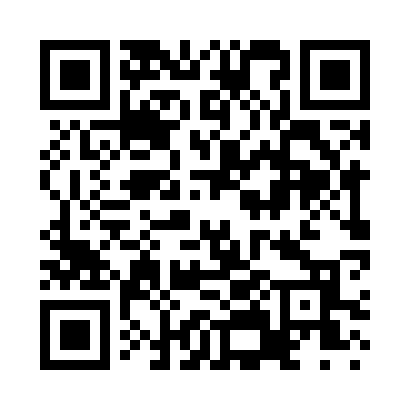 Prayer times for Bailey Town, South Carolina, USAMon 1 Jul 2024 - Wed 31 Jul 2024High Latitude Method: Angle Based RulePrayer Calculation Method: Islamic Society of North AmericaAsar Calculation Method: ShafiPrayer times provided by https://www.salahtimes.comDateDayFajrSunriseDhuhrAsrMaghribIsha1Mon4:516:171:305:178:4410:092Tue4:526:171:305:178:4310:093Wed4:536:181:315:188:4310:084Thu4:536:181:315:188:4310:085Fri4:546:191:315:188:4310:086Sat4:556:191:315:188:4310:077Sun4:556:201:315:188:4310:078Mon4:566:201:315:188:4210:069Tue4:576:211:325:188:4210:0610Wed4:576:211:325:198:4210:0611Thu4:586:221:325:198:4110:0512Fri4:596:231:325:198:4110:0413Sat5:006:231:325:198:4110:0414Sun5:016:241:325:198:4010:0315Mon5:026:241:325:198:4010:0316Tue5:026:251:325:198:3910:0217Wed5:036:261:325:198:3910:0118Thu5:046:261:325:198:3810:0019Fri5:056:271:335:198:3810:0020Sat5:066:281:335:198:379:5921Sun5:076:281:335:198:369:5822Mon5:086:291:335:198:369:5723Tue5:096:301:335:198:359:5624Wed5:106:311:335:198:349:5525Thu5:116:311:335:198:349:5426Fri5:126:321:335:198:339:5327Sat5:136:331:335:198:329:5228Sun5:146:341:335:188:319:5129Mon5:156:341:335:188:319:5030Tue5:166:351:335:188:309:4931Wed5:176:361:335:188:299:48